THÀNH ĐOÀN TP. HỒ CHÍ MINH	             ĐOÀN TNCS HỒ CHÍ MINH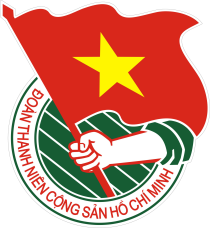                 BCH ĐOÀN QUẬN 12                      ***                                         	             Quận 12, ngày 24 tháng 9 năm 2018                  TUẦN LỄ	39/2018	LỊCH LÀM VIỆC CỦA CƠ QUAN QUẬN ĐOÀN(Từ ngày 24-9-2018 đến ngày 30-9-2018)---------*Lịch đi học CBCQ	- Thứ 3, thứ 7: đ/c Đạt học TCCT	- Thứ 4, thứ 7: đ/c Hằng học TCCT	- Thứ 3, thứ 5: đ/c Huy học TCCT	VĂN PHÒNG QUẬN ĐOÀN Trọng tâm:  -   Tổ chức chương trình phát động chiến dịch “Tôi dùng hàng Việt Nam” năm 2018THỨ HAI(24/9)07g30Chào cờ đầu tuần (Đ/c Ngân, CBCQ)Sân cờTHỨ HAI(24/9)07g00Tập huấn kỹ năng sử dụng điện, sơ cứu khi gặp tai nạn về điện tại trường THCS & THPT Lạc Hồng (Đ/c Sơn)Cơ sởTHỨ HAI(24/9)10g00Giao ban Thường trực – văn phòng (Đ/c Ngân, Thùy, Trang, CVP)P.BTTHỨ HAI(24/9)13g30Khảo sát công tác kết nạp đảng từ ĐVUT (Đ/c Ngân, TT đoàn phường THT)P. THTTHỨ HAI(24/9)14g00Họp thành viên đoàn khảo sát thực hiện tiếp nhận hồ sơ cấp giấy QSDĐ-QSHN-TSGLVĐ lần đầu (Đ/c Thùy)P.HĐNDTHỨ HAI(24/9)15g00Tham gia đoàn khảo sát các dự án sử dụng ngân hàng chính sách quận theo Nghị quyết số 58/NQ-HĐND (Đ/c Thùy)Cơ sởTHỨ HAI(24/9)15g00Kiểm tra tiến độ thực hiện sữa chữa “Căn nhà Khăn Quàng Đỏ” tại phường Tân Thới Hiệp (Đ/c Sơn)Cơ sởTHỨ HAI(24/9)16g00Tổ chức chương trình “Vui trung thu” cho con em cán bộ Cơ quan Quận Đoàn – Nhà thiếu nhi (Đ/c ,CBQĐ, CBNTN)HT.NTNTHỨ HAI(24/9)16g15Thực hiện công trình “Cùng em đến trường” tại trường THCS Nguyễn Vĩnh Nghiệp (Đ/c Sơn, Thư)Cơ sởTHỨ HAI(24/9)18g00Tổ chức trung thu cho các em lớp học tình thương (Đ/c Huy, Thư phường Thạnh Lộc, Đ/c Đạt, Lợi phường Thới An, Đ/c Sơn, Thuận phường TMT)Cơ sởTHỨ BA(25/9)08g00Tham dự đoàn cán bộ thăm mẹ Việt Nam anh hùng (Kỳ tháng 9 năm 2018) (Đ/c Thư – Đoàn 2, Đ/c Hằng – Đoàn 1)TT Sân UBND/QTHỨ BA(25/9)08g00  Dự Hội nghị triển khai kế hoạch đợt hoạt động kỷ niệm 36 năm ngày truyền thống thanh niên công nhân TP.HCM (Đ/c Ngân)HTTĐTHỨ BA(25/9)08g00Tham gia đoàn giám sát công tác quản lý nhà nước về chung cư P. Tân Hưng Thuận (Đ/c Thùy)Cơ sởTHỨ BA(25/9)08g00Kiểm tra chuyên đề triển khai, sinh hoạt chủ điểm tại Đoàn Trung tâm Giáo dục thường xuyên Quận (Đ/c Trang, Sơn, Trung, Vinh, Trâm)Cơ sởTHỨ BA(25/9)14g00Hội Đồng Đội Thành phố làm việc với Hội đồng Đội quận, huyện cụm thi đua số 3 về Kế hoạch công tác Đội và phong trào thiếu nhi năm học 2018 - 2019 (Đ/c Trang, Sơn)P.A9THỨ TƯ(26/9)08g00Dự họp giap ban công tác khoa giáo Qúy III năm 2018 (Đ/c Hằng)PHQUTHỨ TƯ(26/9)08g00Khảo sát công tác kết nạp đảng từ ĐVUT (Đ/c Ngân, Bí thư đoàn phường Thạnh Xuân)P. TXTHỨ TƯ(26/9)08g00Tham gia đoàn giám sát công tác quản lý nhà nước về chung cư P. Tân Thới Nhất (Đ/c Thùy)Cơ sởTHỨ TƯ(26/9)13g30Khảo sát công tác kết nạp đảng từ ĐVUT (Đ/c Ngân, Bí thư đoàn phường Trung Mỹ Tây)P. TMTTHỨ TƯ(26/9)13g30Dự hội nghị lần thứ 14 UBMTTQVN/Q (Đ/c Ngân, Đạt)PHQUTHỨ TƯ(26/9)14g00Họp thống nhất các đơn vị tổ chức “Ngày hội tư vấn thủ tục hành chính” (Đ/c Huy, Đoàn CQCQ, ĐP Thạnh Lộc, Tân Thới Hiệp)PH.QĐTHỨ TƯ(26/9)14g00 Kiểm tra Công tác Đại hội Liên đội Trường TH Kim Đồng (TT.HĐĐ)Cơ sởTHỨ NĂM (27/9)08g00Kiểm tra chuyên đề thực hiện chỉ thị 05-CT/TW của Chi đoàn Bệnh viện (Đ/c Thùy, Hằng, Xuân, Thuận, Thư)Cơ sởTHỨ NĂM (27/9)08g00Tham gia lớp bồi dưỡng kiến thức, kỹ năng, nghiệp vụ Công tác Đội và phong trào thiếu nhi năm 2018 từ ngày 27/9 đến 30/9 (Đ/c Sơn)Phân viện miền Nam, HV TTN VN THỨ NĂM (27/9)08g00Dự hội nghị giao ban chuyên đề “Cách làm, kinh nghiệm của cấp ủy trong lãnh đạo, thực hiện Quy chế tiếp xúc, đối thoại trực tiếp giữa người đứng đầu cấp ủy, người đứng đầu chính quyền với Nhân dân (Đ/c Ngân)HT.UBND/QTHỨ NĂM (27/9)08g00Tham gia lớp Tập huấn nghiệp vụ công tác Đoàn - Hội - Đội (Đ/c Lợi, Thư, Danh TX, Thương – APĐ, Vân Anh – TCH, Phương – THT, Lâm - ĐHT)Trường Đoàn Lý Tự TrọngTHỨ NĂM (27/9)14g00Dự Họp kiểm tra các nội dung hoạt động của 4 cụm thi đua Hội chào mừng kỷ niệm 62 năm Ngày truyền thống Hội LHTN Việt Nam (15/10/1956 – 15/10/2018) (Đ/c Đạt)Số 5 ĐTHTHỨ NĂM (27/9)14g00Tham gia đoàn giám sát công tác quản lý nhà nước về chung cư P. An Phú Đông (Đ/c Thùy)Cơ sởTHỨ NĂM (27/9)16g00Dự ra quân kiểm tra, xử lý vi phạm về trật tự, lòng lề đường vỉa hè (Đ/c Thuận)Trụ sở UBND/QTHỨ NĂM (27/9)18g00Kiểm tra tiến độ sữa chữa “Căn nhà Khăn Quàng Đỏ” phường Tân Thới Hiệp (Đ/c Sơn)Cơ sởTHỨ SÁU(28/9)05g30Tham gia hội nghị tập huấn chuyên đề công tác tuyên giáo quý III năm 2018 - Cả ngày (Đ/c Hằng)Đồng NaiTHỨ SÁU(28/9)07g30Tham dự Hội nghị Tổng kết công tác Chữ thập đỏ khối trường học, năm học 2017 – 2018 và triển khai Chương trình liên tịch công tác Chữ thập đỏ khối trường học, năm học 2018-2019 (Đ/c Trang)NTN.TPTHỨ SÁU(28/9)08g00Dự hội nghị BCH Đảng bộ Quận khóa V (mở rộng) (Đ/c Ngân)HTQUTHỨ SÁU(28/9)14g00Dự Đại hội Liên Đội nhiệm kỳ 2018 – 2019 Liên đội trường TH Kim Đồng (Đ/c Trang, Danh, Sơn, TPT khối TH, THCS)Cơ sởTHỨ SÁU(28/9)14g00Dự kỳ họp bất thường HĐND quận khóa IV nhiệm kỳ 2016 -2021 (Đ/c Thùy)HTQUTHỨ SÁU(28/9)14g00Dự sinh hoạt chuyên đề của khối thi đua khối Đảng – Đoàn thể Quận (Đ/c Ngân, Thùy, Phượng – NTN, Đức – NTN)PHQUTHỨ BẢY(29/9)06g30 Tham dự tập huấn BCH Liên Đội cấp Thành năm học 2018 – 2019 (ngày 29 và 30/9) (đại diện Thường trực Hội đồng Đội quận, Đ/c Thư, Thành phần theo TB)Trường Đoàn Lý Tự TrọngTHỨ BẢY(29/9)08g00Tham gia lớp tập huấn nghiệp vụ công tác Đoàn - Hội - Đội (Đ/c Lợi, Thư, Danh TX, Thương – APĐ, Vân Anh – TCH, Phương – THT, Lâm - ĐHT)Trường Đoàn Lý Tự TrọngTHỨ BẢY(29/9)16g30Kiểm tra chuyên đề thực hiện chỉ thị 05-CT/TW của Đoàn trường THPT Võ Trường Toản (Đ/c Thùy, Huy, Hằng, Xuân, Thuận, Thư)Cơ sởTHỨ BẢY(29/9)16g30Công tác chuẩn bị chương trình phát động chiến dịch “Tôi dùng hàng Việt Nam” năm 2018 (Đ/c Huy, CBCQ, ĐP Tân Chánh Hiệp)Chung cư Đông HảiCHỦ NHẬT(30/9)07g00Tổ chức chương trình phát động chiến dịch “Tôi dùng hàng Việt Nam” năm 2018 (Đ/c Ngân, CBCQ, Cơ sở theo TB)Chung cư Đông Hải